BulletinThe Invercargill Parish of the Methodist Church of New Zealand.Te Hahi Weteriana o Aotearoa.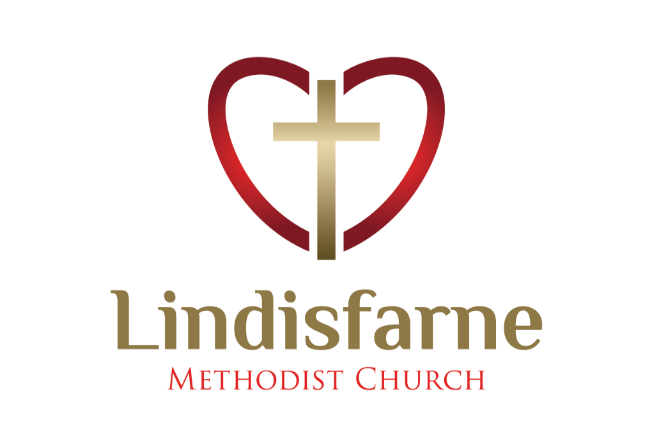 Lindisfarne Methodist Church, Worship and Community Centre.Phone    216-0281.e-mail: office@lindisfarne.org.nz         Website:  www.lindisfarne.org.nz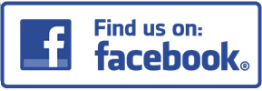                Lindisfarne Methodist Church_______________________________________________________________Sunday April 25th 2021.10.00am: Lindisfarne Service led by the Reverend Peter Taylor.1.00pm: Tongan Service.1.00pm:  Fijian Service.Prayer: Jesus said “I am the Way, the Truth and the Life “, Hallelujah!!Farewell JeanThis week we have been saddened by the death of                      Jean Woodward.She is remembered by family and acquaintances as a talented, welcoming mother and friend. While she was still well enough, she gave much of her time to others through Affordables, Rata House, Lifeline, Methodist Womens Fellowship and anywhere she could use her talents as a baker, seamstress and artist. Her smile will never be forgotten by those who knew her. We extend our sympathy to Les who has lost his wife of 70 years!. Duties RosterFor a few weeks there will be blank spaces in some of the rostered duties listed in the Bulletin.If you could fill one of these spaces, please tell Margaret or just simply do it.Knitting      Red Cross Representative Glenys Findlay spoke to the last Legs meeting about the need for refugees to have covers for hot water bottles.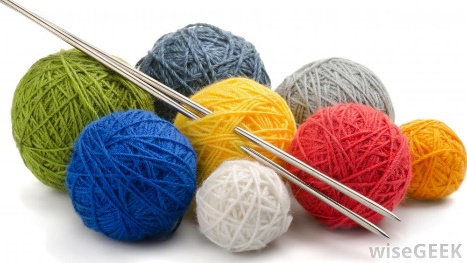 Betty Snell hopes that with winter approaching some of our congregation might knit some covers for them. Collect pattern instructions from Betty.The Knitting Group would appreciate receiving 4 ply wool (not acrylic) in bright colours to knit singlets for babies born at Kew Hospital, whose parents don’t realise how cold our winters can be.The Group would also appreciate 8 ply wool or acrylic to knit cot and car seat blankets.Lay Preacher DayAre you Interested in how services are led?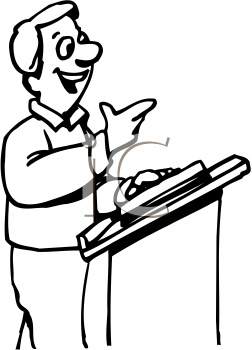 There is a special day organised by the Methodist Church to help Lay Preachers, but anyone interested can attend.This is a chance for lay preachers and interested people to get together and pool resources, share concerns and learn some new skillsIt will be on Friday 14th May from 11.00 to 3.00 in Balclutha Presbyterian Church,72 Clyde Street Balclutha.No cost, some travel will be refunded, and lunch provided. Talk to Peter for more information or to book a place.ROSTER FOR SUNDAY DUTIES.DUTIES NEXT SUNDAYCENTRE DUTIESSome Invercargill Parish Key PersonnelPresbyter & Parish Council Chairman 	Reverend Peter Taylor 216 0281Parish Council Secretary		Carolyn WestonParish Stewards			Sarah Jenkin, Evelyn Cruickshank, Carolyn McDonaldTreasurer			David LittleParish Council Congregational Representatives				Margaret Brass, Mags Kelly, Darren Weston Bookings			Phone Office 216 0281Prayer Chain Co-ordinator	Mags KellyBulletin Editors			Peter Lankshear, Margaret BrassCommittee Convenors    Pastoral/Outreach – Noeline Collie    (Pastoral Care Team – Betty Snell)    Finance/Property – Cam McCulloch  (Health & Safety – Darren Weston)	    Worship/Education – Neil CruickshankCalendarCalendarCalendarSunday 25th April10.00am1.00pm1.00pmLindisfarne Service led by the Reverend Peter Taylor.Tongan Service.Fijian Service.Tuesday 27th 5.00pmPresbyter and Parish Stewards,Wednesday 28th   8.30am7.00pmSHOUT Speech and Language Therapy.North Invercargill Bowls.Thursday 29th  8.30am  9.15am1.30pm 7.00pm7.00pmSHOUT Speech and Language Therapy.Oranga TamarikiSit and Be Fit.South City Choir.Blues Bowls.Friday 30th April8.30amSHOUT Speech and Language Therapy.Sunday 2nd May10.00am1.00pmLindisfarne Communion Service led by the Reverend Peter Taylor.  Parish Lunch to follow.Tongan Service.SundayApril 25th May 2ndMay 2ndMay 9th May 16th May 16th DOOR AND WELCOMEBarbara RichardsonMags KellyBarbara RichardsonMags KellyNoeline and Findlay CollieChris McDonaldTony Weston Cam McCullochJessie Campbell Cam McCullochJessie CampbellVANDaphne SalterSharon TaylorSharon TaylorIan FindlayFindlay CollieFindlay CollieMORNING TEANoeline and Findlay CollieRaewyn BirssSarah JenkinRaewyn BirssSarah JenkinKeith and Carol McKenzieSharon Taylor Christine FrameSharon Taylor Christine FrameFLOWERSRaewyn BirssDorothy KingDorothy KingMags KellyDot AndersonDot AndersonNOTICESEvelyn CruickshankEvelyn CruickshankSarah JenkinEvelyn CruickshankEvelyn CruickshankSarah JenkinCRECHESchool HolidaysSchool HolidaysSchool HolidaysBetty SnellBetty SnellKIDS KLUBSchool HolidaysSchool HolidaysSchool HolidaysFun SundayCarol McKenzieCarol McKenzieCOMMUNIONCarolyn McDonald &LUNCHNeil and Daphne SalterWEEK OFLAWNSSECURITYApril 26th -May 2ndBryon KingRuni SafoleMay 3rd – May 9th Ian FindlayBryon KingMay 10th – May 16th   Nicol MacfarlaneEddie BremerMay 17th – May 23rdLester DeanCam McCulloch